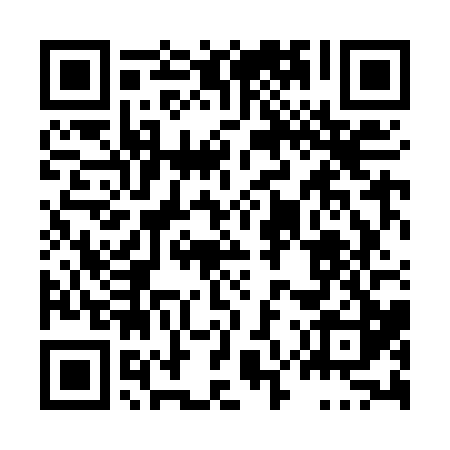 Ramadan times for The Two Rivers, Saskatchewan, CanadaMon 11 Mar 2024 - Wed 10 Apr 2024High Latitude Method: Angle Based RulePrayer Calculation Method: Islamic Society of North AmericaAsar Calculation Method: HanafiPrayer times provided by https://www.salahtimes.comDateDayFajrSuhurSunriseDhuhrAsrIftarMaghribIsha11Mon5:355:357:161:024:486:496:498:3112Tue5:325:327:141:024:506:526:528:3413Wed5:295:297:111:024:526:546:548:3614Thu5:275:277:091:024:536:566:568:3815Fri5:245:247:061:014:556:586:588:4016Sat5:215:217:031:014:577:007:008:4217Sun5:185:187:011:014:587:027:028:4518Mon5:155:156:581:005:007:047:048:4719Tue5:125:126:561:005:027:067:068:4920Wed5:095:096:531:005:037:087:088:5221Thu5:075:076:501:005:057:107:108:5422Fri5:045:046:4812:595:067:127:128:5623Sat5:015:016:4512:595:087:147:148:5924Sun4:584:586:4312:595:107:167:169:0125Mon4:554:556:4012:585:117:187:189:0426Tue4:524:526:3712:585:137:207:209:0627Wed4:484:486:3512:585:147:227:229:0828Thu4:454:456:3212:575:167:247:249:1129Fri4:424:426:2912:575:177:267:269:1330Sat4:394:396:2712:575:197:287:289:1631Sun4:364:366:2412:575:207:307:309:191Mon4:334:336:2212:565:227:327:329:212Tue4:304:306:1912:565:237:347:349:243Wed4:264:266:1612:565:257:367:369:264Thu4:234:236:1412:555:267:387:389:295Fri4:204:206:1112:555:287:407:409:326Sat4:174:176:0912:555:297:427:429:357Sun4:134:136:0612:555:317:447:449:378Mon4:104:106:0412:545:327:467:469:409Tue4:074:076:0112:545:337:487:489:4310Wed4:034:035:5812:545:357:507:509:46